Delegate: Nehir Çetintaş 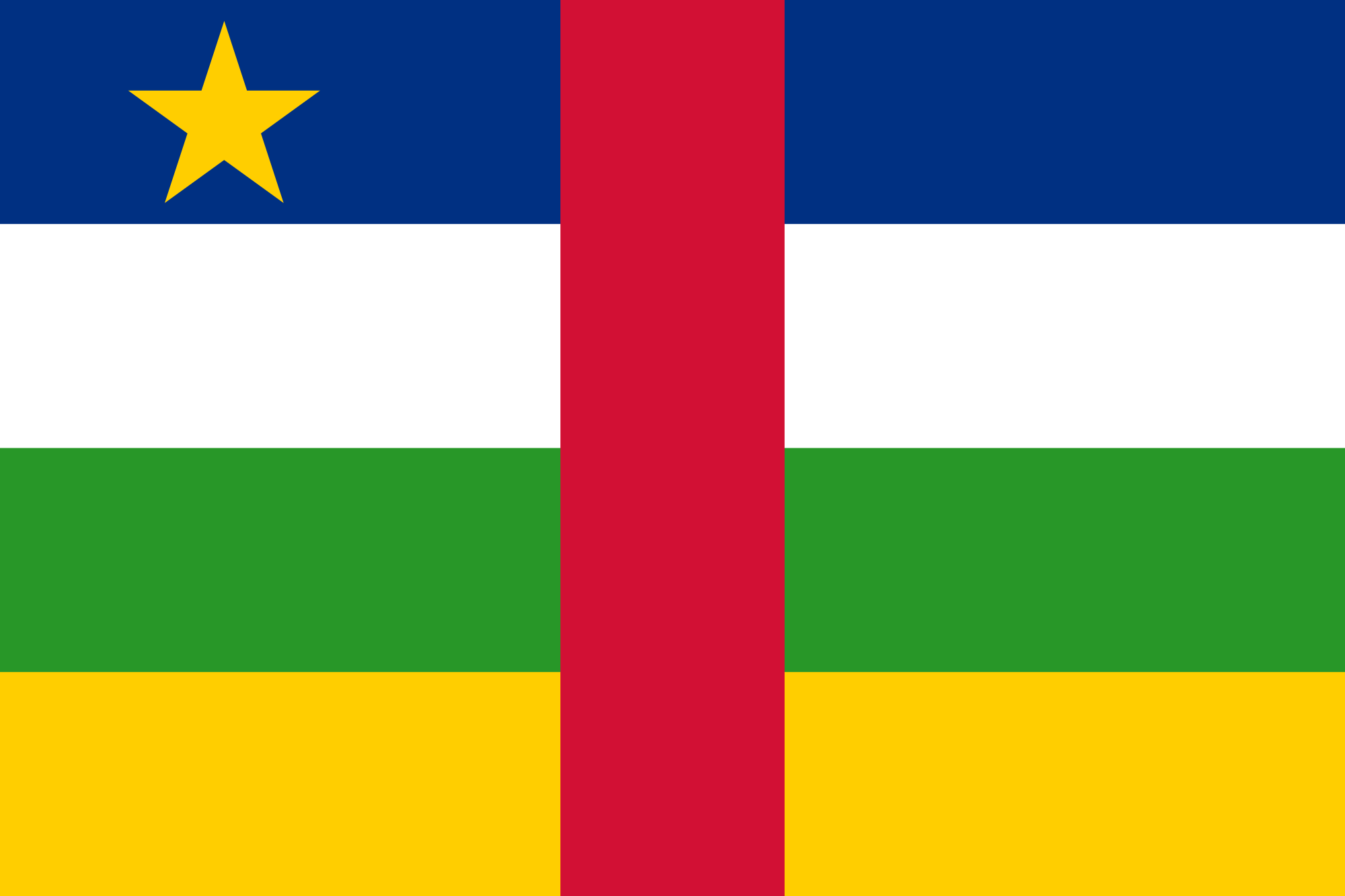 Country: Central African Republic Committee: CSW (Commission on the status of women) Topics: Human Rights and social situation of women in Armed Conflicts.Institution: Tan Science High School Violence has been still dominating the world. Regional armed conflicts are violating multiple human rights, women and girls are the most affected ones. Many women suffer from sexual harassment, sexually transmitted diseases and unwanted pregnancies as a result of rape. In patriarchal societies, women whose economic and social rights are taken away have no other function than to be seen as sexual objects. Sexual violence against women is a way of showing power when there is a war. Taliban is a terror organization which is against Afghanistan. Afghanistan had a modernize movement in some regions after Taliban’s fall. That was a hard path to walk but there were always hope if it did not interfere from Taliban, Afghanistan might be in a different and a humanist position comparing to today. Taliban forbade the education for women, brought outdated and inhumane regulations under the name of religion. They restricted the women’s freedom and forbade them from politics. Afghan women left without any voice in their own country’s therefore their destinies left to the patriarchy by Taliban. In Afghanistan gender discrimination is a daily struggle for Afghan women because there are new regulations every day which are creating a huge pressure and taking every right from them. Sexism is all over the world. Rape rates are increasing, women have to deal with sexual assaults every single day, gender-based violence is getting normalizing by the patriarchal governments and oppressing women is making men more honorable and powerful in this sort of mindsets. There are Afghan women who are fighting and raising their voices but in the other hand they are scared for their lives because they know that Taliban will come for them and force them to be silent. Taliban set up a new order according to the strict sharia rules with one of the most oppressive regimes in the world in Afghanistan between 1996-2001. Taliban came to power again after 20 years of USA-NATO occupy. After all the torture Afghan women are not accepting the live their lives under the pressure with fear of death once again therefore, they're resisting and keeping their heads up for their future and next generation of women. There are also activist women who seems fearless but they are a minority group against the Taliban. Still the world is silent to those women who are suffering.Central African Republic is suffering from armed conflicts and the issues they created. 3/4 of the country is governed by terror organizations. There is no significant judicial system for that matter society is providing their own justice by violence. There are 14 armed organization, the main ones are Séléka and anti-balaka. It seems like religion is the biggest reason for armed conflicts but the real reason is the uranium, gold and diamond mines. Most of the citizens have to work like slaves for these armed groups if they don’t, they get killed by them. At the same time all of these 14 groups are in the international drug trade and human trafficking. The ongoing civil war is between the rebels from Séléka coalition and anti-balaka militias also involves the government. Russia and Sudan have the strongest relationship with these groups. Violence is the reflection of the illiteracy, extreme poverty and the slavery for Central African Republic citizens.There are millions of people who are suffering because of armed conflicts but mostly women. Instead of blaming other countries every country should work for peace as a one. Gender discrimination, sexual violence, assaulting and bullying damages women both mentally and physically. We should end this wealth and power war and focus on equality, innovation and justice. All countries law should include women rights for equality and they should add feminism in their policies. Human rights should come first in any kind of international situation no matter what religion, color, race, nation, sexuality or gender all people have to be equal and own same rights. Bibliography:http://mezopotamyaajansi35.com/tum-haberler/content/view/144282 https://yandex.com.tr/video/preview/?text=afgan%20aktivist%20kad%C4%B1nlar&path=wizard&parent-reqid=1645725105446154-7600999755643540571-man1-8973-man-l7-balancer-8080-BAL-8191&wiz_type=v4thumbs&filmId=7962462455723936934 https://www.bbc.com/turkce/haberler-dunya-57913781 https://tr.wikipedia.org/wiki/Taliban https://en.wikipedia.org/wiki/Central_African_Republic 